Кафедра (подающая отчет о конференции):Дата проведения конференции:Название конференции:Уровень конференции: внутривузовская, региональная (межрегиональная), всероссийская, всероссийская с международным участием, международнаяФормат конференции: онлайн / очнаяПриложение 1. Буклет / брошюра с информацией о конференции (должен содержать информацию о названии, времени, месте, форме проведения конференции; возможен скриншот информации и социальной сети)Приложение 2. Список участников, призеров, победителейПредседатель СНО   _____________________________ ___________________Подпись 				ФИОНаучный руководитель СНО   ____________________ ___________________Подпись 				ФИО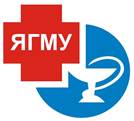 федеральное государственное бюджетное образовательное учреждение 
высшего образования 
«Ярославский государственный медицинский университет» 
Министерства здравоохранения Российской Федерациифедеральное государственное бюджетное образовательное учреждение 
высшего образования 
«Ярославский государственный медицинский университет» 
Министерства здравоохранения Российской ФедерацииСистема менеджмента качестваВерсия 1.0Отчетность СНОВерсия 1.0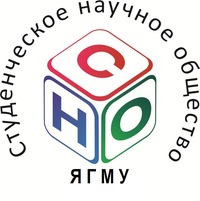 Форма 2.2. Отчет о проведении конференции (ЯГМУ)ФИОрегионВУЗ / организацияНомер зачетной книжки (ЯГМУ)Статус (участник / призер / победитель) 1 2……9991000